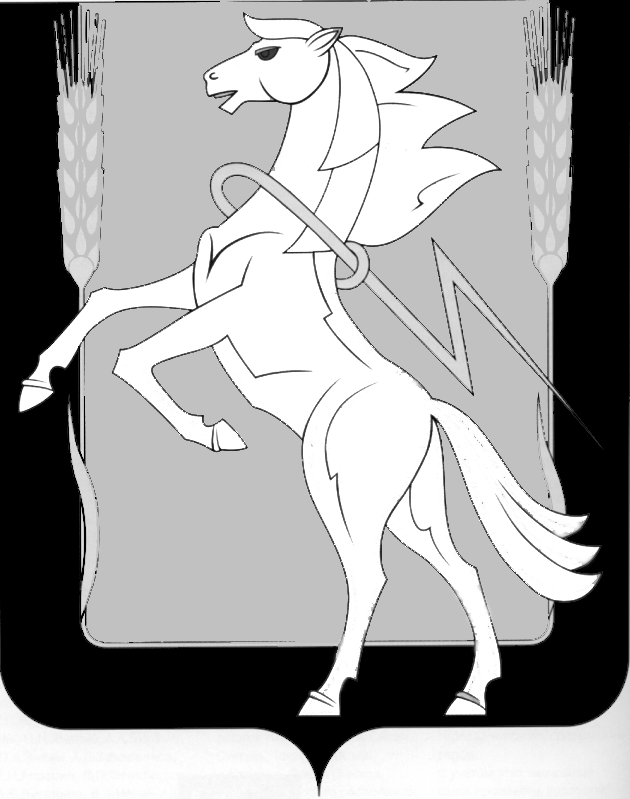 Администрация Саккуловского сельского поселенияСосновского муниципального района Челябинской областиП О С Т А Н О В Л Е Н И Еот 19 октября 2020 года № 72п. Саккулово  О внесении изменений в Постановление№ 31 от 18.04.2020 года В связи  с внесением изменений и дополнений в Указ Президента РФ от 18.05.2009 года № 599 «О предоставлении гражданами, претендующими на замещение должностей федеральной государственной службы, и федеральными государственными служащими сведений о доходах, об имуществе и обязательствах имущественного характера», администрация Саккуловского сельского поселения,ПОСТАНОВЛЯЕТ:         1. Внести  следующие изменения в Положение о представлении гражданами, претендующими на замещение должностей муниципальной службы администрации Саккуловского сельского поселения и муниципальными служащими сведений о доходах, об имуществе и обязательствах имущественного характера, утвержденное постановлением администрации Саккуловского сельского поселения  от 18.04.2019 г. №31:      1) Абзац  первый пункта 2 изложить в новой редакции:        «2. Сведения о доходах, об имуществе  и обязательствах  имущественного характера предоставляются по утвержденной президентом Российской Федерации форме справки, заполненной с использованием специального программного обеспечения «Справки БК», размещенного на официальном сайте Президента Российской Федерации, ссылка на который также размещается на официальном сайте федеральной государственной информационной системы государственной службы в информационно-телекоммуникационной сети «Интернет»:».2.Разместить настоящее Постановление   на официальном сайте администрации Саккуловского сельского поселения в сети Интернет: www.sakkulovskoe.eps74.ru.3. Контроль  за исполнением настоящего Постановления оставляю за собой.Глава Саккуловского сельского поселения                                                Т.В.Абрарова